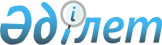 Сарыкөл аудандық мәслихатының кейбір шешімдерін жою туралыҚостанай облысы Сарыкөл ауданы мәслихатының 2023 жылғы 25 қыркүйектегі № 60 шешімі
      "Құқықтық актілер туралы" Қазақстан Республикасы Заңының 27-бабына сәйкес Сарыкөл аудандық мәслихаты ШЕШТІ:
      1. Осы шешімнің қосымшасына сәйкес мәслихаттың кейбір шешімдері жойылсын.
      2. Осы шешім оның алғашқы ресми жарияланған күнінен кейін күнтізбелік он күн өткен соң қолданысқа енгізіледі. Сарыкөл аудандық мәслихатының жойылған кейбір шешімдерінің тізбесі
      1) Мәслихаттың "Мәслихаттың 2014 жылғы 28 наурыздағы № 153 "Қостанай облысы Сарыкөл ауданы Сорочин ауылдық округінің бөлек жергілікті қоғамдастық жиындарын өткізудің қағидаларын және жергілікті қоғамдастық жиынына қатысу үшін ауылдар тұрғындары өкілдерінің сандық құрамын бекіту туралы" шешіміне өзгерістер енгізу туралы" 2022 жылғы 18 ақпандағы № 111 шешімі;
      2) Мәслихаттың "Мәслихаттың 2014 жылғы 25 маусымдағы № 180 "Қостанай облысы Сарыкөл ауданы Комсомол ауылдық округінің бөлек жергілікті қоғамдастық жиындарын өткізудің қағидаларын және жергілікті қоғамдастық жиынына қатысу үшін ауылдар тұрғындары өкілдерінің сандық құрамын бекіту туралы" шешіміне өзгерістер енгізу туралы" шешіміне өзгерістер енгізу туралы" 2022 жылғы 18 ақпандағы № 112 шешімі;
      3) Мәслихаттың "Мәслихаттың 2014 жылғы 25 маусымдағы № 182 "Қостанай облысы Сарыкөл ауданы Севастополь ауылдық округінің бөлек жергілікті қоғамдастық жиындарын өткізудің қағидаларын және жергілікті қоғамдастық жиынына қатысу үшін ауылдар тұрғындары өкілдерінің сандық құрамын бекіту туралы" шешіміне өзгерістер енгізу туралы" 2022 жылғы 18 ақпандағы № 113 шешімі;
      4) Мәслихаттың "Мәслихаттың 2014 жылғы 25 маусымдағы № 183 "Қостанай облысы Сарыкөл ауданы Тағыл ауылдық округінің бөлек жергілікті қоғамдастық жиындарын өткізудің қағидаларын және жергілікті қоғамдастық жиынына қатысу үшін ауылдар тұрғындары өкілдерінің сандық құрамын бекіту туралы" шешіміне өзгерістер енгізу туралы" 2022 жылғы 18 ақпандағы № 114 шешімі;
      5) Мәслихаттың "Мәслихаттың 2014 жылғы 8 тамыздағы № 201 "Қостанай облысы Сарыкөл ауданы Маяк ауылының бөлек жергілікті қоғамдастық жиындарын өткізудің қағидаларын және жергілікті қоғамдастық жиынына қатысу үшін ауыл тұрғындары өкілдерінің сандық құрамын бекіту туралы" шешіміне өзгерістер енгізу туралы" 2022 жылғы 18 ақпандағы № 115 шешімі;
      6) Мәслихаттың "Мәслихаттың 2014 жылғы 8 тамыздағы № 202 "Қостанай облысы Сарыкөл ауданы Сарыкөл кентінің бөлек жергілікті қоғамдастық жиындарын өткізудің қағидаларын және жергілікті қоғамдастық жиынына қатысу үшін кент тұрғындары өкілдерінің сандық құрамын бекіту туралы" шешіміне өзгерістер енгізу туралы" 2022 жылғы 18 ақпандағы № 116 шешімі;
      7) Мәслихаттың "Мәслихаттың 2018 жылғы 10 сәуірдегі № 155 "Қостанай облысы Сарыкөл ауданы Веселоподол ауылдық округінің бөлек жергілікті қоғамдастық жиындарын өткізудің қағидаларын және жергілікті қоғамдастық жиынына қатысу үшін ауылдар тұрғындары өкілдерінің сандық құрамын бекіту туралы" шешіміне өзгерістер енгізу туралы" 2022 жылғы 18 ақпандағы № 117 шешімі;
      8) Мәслихаттың "Мәслихаттың 2019 жылғы 17 қыркүйектегі № 281 "Қостанай облысы Сарыкөл ауданы Тимирязев ауылының бөлек жергілікті қоғамдастық жиындарын өткізудің қағидаларын және жергілікті қоғамдастық жиынына қатысу үшін ауыл тұрғындары өкілдерінің сандық құрамын бекіту туралы" шешіміне өзгерістер енгізу туралы" 2022 жылғы 18 ақпандағы № 118 шешімі;
      9) Мәслихаттың "Мәслихаттың 2020 жылғы 13 қаңтардағы № 312 "Қостанай облысы Сарыкөл ауданы Урожайное ауылының бөлек жергілікті қоғамдастық жиындарын өткізудің қағидаларын және жергілікті қоғамдастық жиынына қатысу үшін ауыл тұрғындары өкілдерінің сандық құрамын бекіту туралы" шешіміне өзгерістер енгізу туралы" 2022 жылғы 18 ақпандағы № 119 шешімі;
      10) Мәслихаттың "Мәслихаттың 2020 жылғы 23 қаңтардағы № 315 "Қостанай облысы Сарыкөл ауданы Большие Дубравы ауылының бөлек жергілікті қоғамдастық жиындарын өткізудің қағидаларын және жергілікті қоғамдастық жиынына қатысу үшін ауыл тұрғындары өкілдерінің сандық құрамын бекіту туралы" шешіміне өзгерістер енгізу туралы" 2022 жылғы 18 ақпандағы № 120 шешімі;
      11) Мәслихаттың "Мәслихаттың 2020 жылғы 4 қыркүйектегі № 358 "Қостанай облысы Сарыкөл ауданы Златоуст ауылының бөлек жергілікті қоғамдастық жиындарын өткізудің қағидаларын және жергілікті қоғамдастық жиынына қатысу үшін ауыл тұрғындары өкілдерінің сандық құрамын бекіту туралы" шешіміне өзгерістер енгізу туралы" 2022 жылғы 18 ақпандағы № 121 шешімі;
      12) Мәслихаттың "Мәслихаттың 2020 жылғы 14 қыркүйектегі № 360 "Қостанай облысы Сарыкөл ауданы Барвиновка ауылының бөлек жергілікті қоғамдастық жиындарын өткізу қағидаларын және жергілікті қоғамдастық жиынына қатысу үшін ауыл тұрғындары өкілдерінің сандық құрамын бекіту туралы" шешіміне өзгерістер енгізу туралы" 2022 жылғы 18 ақпандағы № 122 шешімі.
					© 2012. Қазақстан Республикасы Әділет министрлігінің «Қазақстан Республикасының Заңнама және құқықтық ақпарат институты» ШЖҚ РМК
				
      Сарыкөл аудандық мәслихатының төрағасы 

Д. Әбжамалов
Мәслихаттың2023 жылғы "25" қыркүйектегі№ 60 шешімінеқосымша